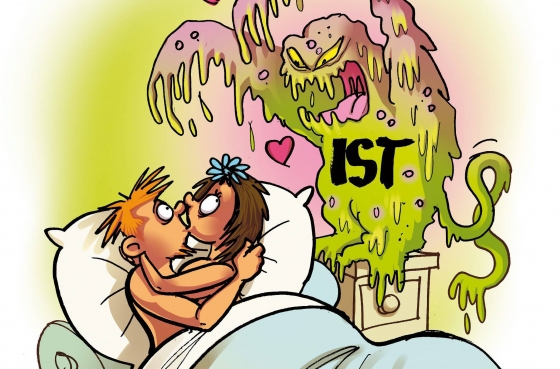 	           ANALYSER LA SITUATION Activité 1 :Identifier le problème illustré dans la situation ci-dessous en complétant le tableau : 1/Définition d’une ISTActivité 2 :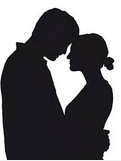 Objectif opérationnel: Être capable de définir une Infection Sexuellement TransmissibleRepérer les modes de transmissions des IST en les surlignantJustifier la nécessité de se protéger des IST.……………………………………………………………………………………………………………………………………………………………………………………2/Les organes touchés par les ISTActivité 3 :Objectif opérationnel: Etre capable d’annoter les schémas des appareils génitaux.Replacez dans le schéma de l’appareil génital de la femme les noms suivants: Trompe de Fallope –petite lèvre –utérus –ovaire –vagin. 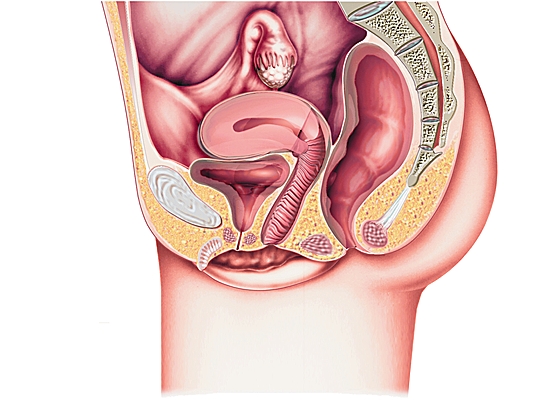 Replacez dans le schéma de l’appareil génital de l’homme les noms suivants : Testicule – prostate – gland – canal déférent – urètre – pénis – vésicule séminale.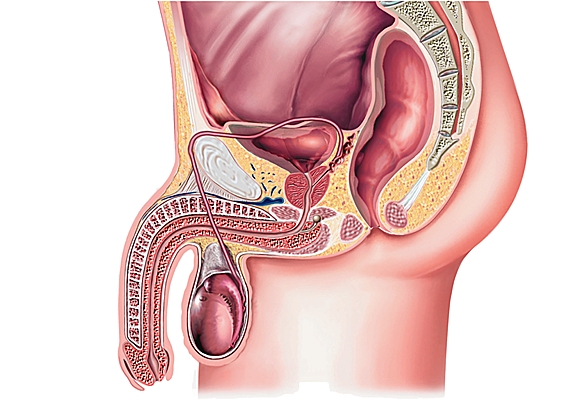 Reliez les différents organes avec leur fonction correspondante.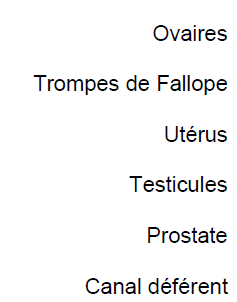 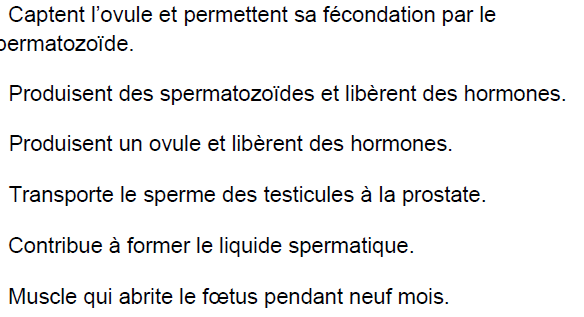 3. Les principales IST :Activité 3 :Objectif opérationnel : être capable de comparer les principales IST d’origine bactérienne et virale.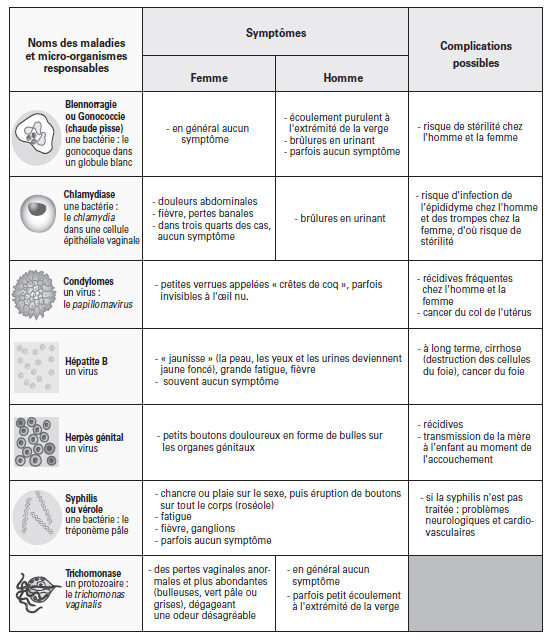 Lister les différentes familles de micro-organismes responsables des IST, à partir du document 2*……………………………………………………………………………………..*……………………………………………………………………………………..*…………………………………………………………………………………….. Identifier les symptômes communs à la plupart des IST devant amener             l’individu à consulter son médecin.           …………………………………………………………………………...................           ……………………………………………………………………………………….           ……………………………………………………………………………………….Formuler une hypothèse qui expliquerait le fait que certaines IST soient plus difficilement détectables chez la femme.………………………………………………………………………………………..4. La conduite à tenir en cas d’IST :Activité 4 : Objectif opérationnel : être capable de déduire la conduite à tenir suite à une prise de risque ou à une contamination.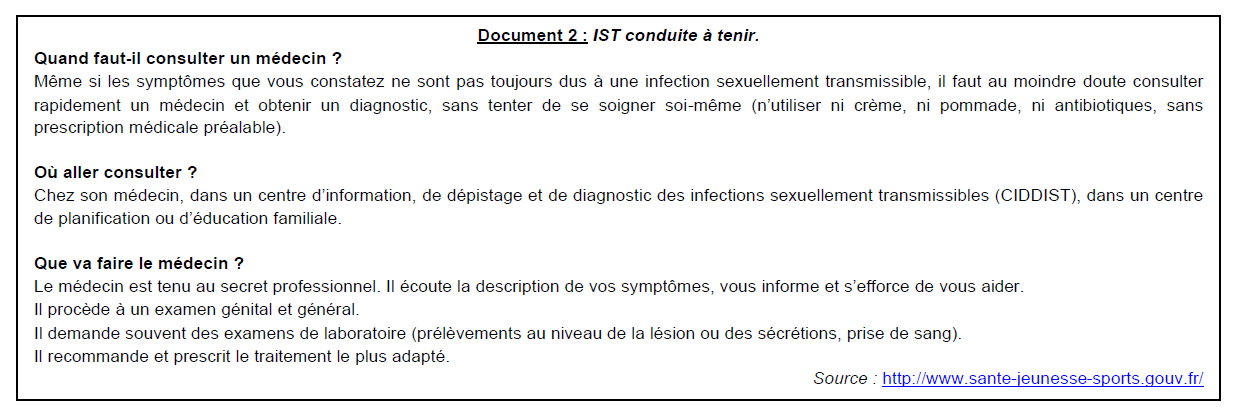 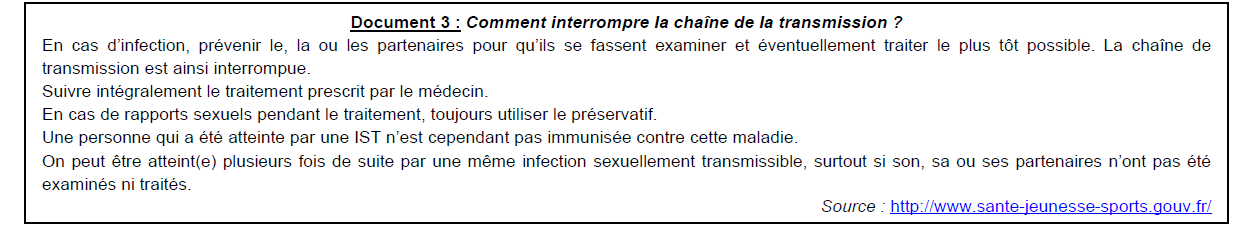   A partir des documents 2 et 3,4.1. Indiquer les personnes ou organismes à consulter en cas de doute sur une éventuelle contamination.  ………………………………………………………………………………………………………………………………………………………………………………………………………………………………………………………………………………………………………4.2. Justifier la nécessité de consulter et de ne pas se soigner soi-même.……………………………………………………………………………………………………………………………………………………………………………………………………4.3. Citer trois comportements « responsables » pour interrompre la chaîne de transmission.*…………………………………………………………………………………………………*…………………………………………………………………………………………………*…………………………………………………………………………………………………4.4. Justifier la nécessité d’interrompre la chaîne de transmission.……………………………………………………………………………………………………………………………………………………………………………………………………4.5 .Indiquer la conduite à tenir en cas de doute ou de prise lors d’une relation sexuelle.…………………………………………………………………………………………………………………………………………………………………………………………………….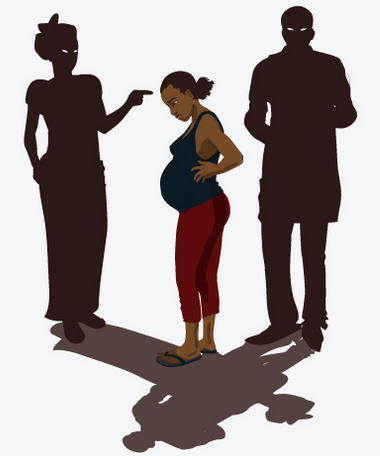 ANALYSER LA SITUATIONActivité 1 :Objectif opérationnel : être capable de définir la contraception.La contraception :Identifier le problème posé.……………………………………………………………………………………………………………………………………………………………………………………Renseigner le tableau à partir de la situation.1.3. Définir la contraception..........................................................................................................................................................................................................................................................................................................................................................................................................................................................................................................Les différentes méthodes contraceptives :Activité 2 :Document A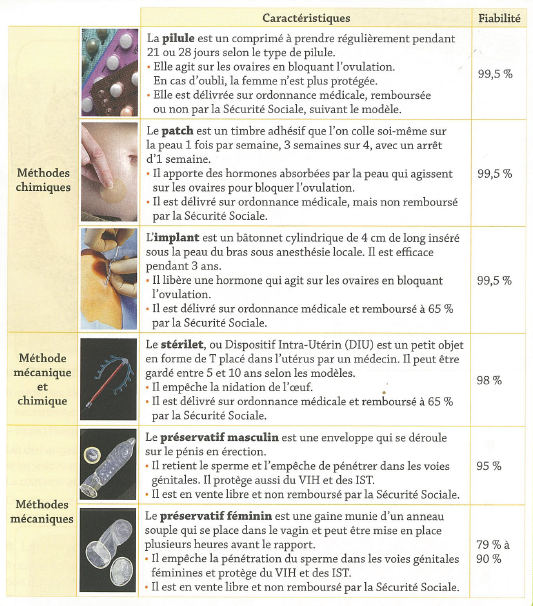 A l’aide du document A(les moyens de contraception),2.1. Complétez le tableau :2.2. Citez deux inconvénients majeurs de l’utilisation de la pilule contraceptive*………………………………………………………………………………………………*………………………………………………………………………………………………2.3. Citez deux avantages liés à l’utilisation du préservatif masculin.*………………………………………………………………………………………………*………………………………………………………………………………………………3. La contraception d’urgence :Activité 3 :Objectif opérationnel : être capable de différencier contraception préventive et contraception d’urgence.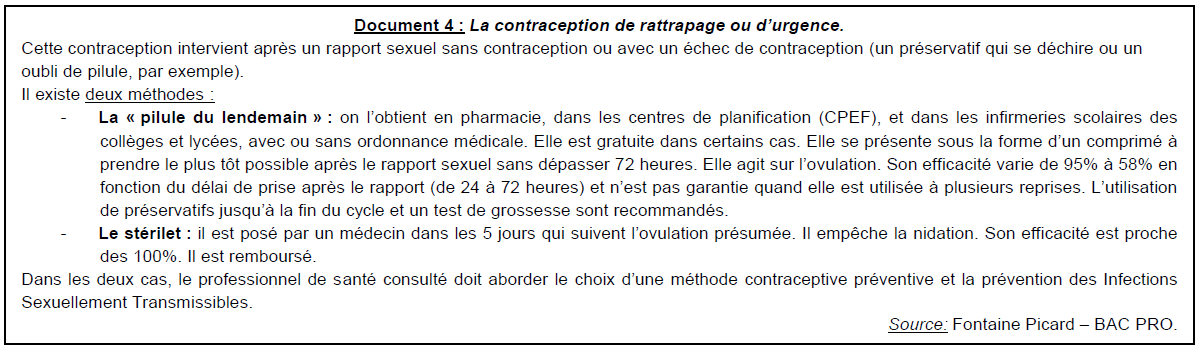 Joséphine est très motivée et elle veille à prendre sa pilule correctement.Ce n’est pas le cas de sa meilleure amie Agatha, qui est venue la trouver ce matin, affolée, après un rapport sexuel sans contraception, la veille.3.1. Indiquez à Agatha un moyen de contraception d’urgence.……………………………………………………………………………………………………………………………………………………………………………………………………5.2. Compléter le tableau suivant, en indiquant les caractéristiques de la prise du lendemain.5.3. Indiquer si Agatha peut prétendre à la pilule du lendemain. Justifier la réponse.……………………………………………………………………………………………………………………………………………………………………………………………………………………………………………………………………………………………………….5.4. Justifiez l’avantage pour Joséphine de pratiquer une contraception préventive.…………………………………………………………………………………………………………………………………………………………………………………………………….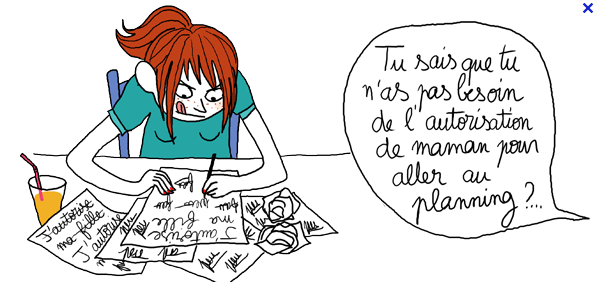 La contraception préventive et l’Interruption Volontaire de Grossesse :Activité 1 :Objectif opérationnel : être capable de distinguer la contraception d’urgence et l’IVG (Interruption Volontaire de Grossesse).Rechercher la définition de l’expression suivante.Interruption Volontaire de Grossesse ………………………………………………………………………………………………………………………………………………………………………………………………………………………………………………………Associer contraception préventive et IVG, et leurs caractéristiques respectives en les reliant par des traits tracés à la règle.Justifier l’intérêt du choix d’une méthode contraceptive par rapport à l’IVG.………………………………………………………………………………………………………………………………………………………………………………………………………………………………………………………………………………L’Interruption Volontaire de Grossesse :Activité 2 :Objectif opérationnel : être capable d’indiquer le cadre légal de l’IVG (Interruption Volontaire de Grossesse).7.1. Souligner dans le document 1,- En BLEU, ce qui justifie une demande d’IVG.- En ROUGE, le délai légal durant lequel une femme peut avoir recours à l’IVG.7.2. Expliquer pourquoi il est important qu’une personne adulte majeure accompagne une mineure dans toutes les démarches relatives à l’IVG.…………………………………………………………………………………………………………………………………………………………………………………………………..QUOI ?(Nature du problème)QUI ?(Personne concernée)OÙ ?(Lieu du problème)QUAND ?(Découverte du problème)COMMENT ?(De quelle façon arrive le   problème)Situation 1Situation 2QUI ?Qui sont les personnes concernées ?OU ?Où vont les personnes concernées ?QUAND ?A quel moment ?POUQUOI ?Dans quel but ?Quelle est la méthode contraceptive qui :Quelle est la méthode contraceptive qui :Est la plus efficaceEst la moins chèreProtège des ISTS’obtient sans ordonnanceEst la plus facile à se procurerExige une surveillance médicalePilule du lendemainCaractéristiquesQuand l’utiliser ?Où se la procurer ?Combien de temps faut-il la prendreaprès un rapport mal protégé ?A-t-elle des effets secondaires ?Comment agit-elle ?